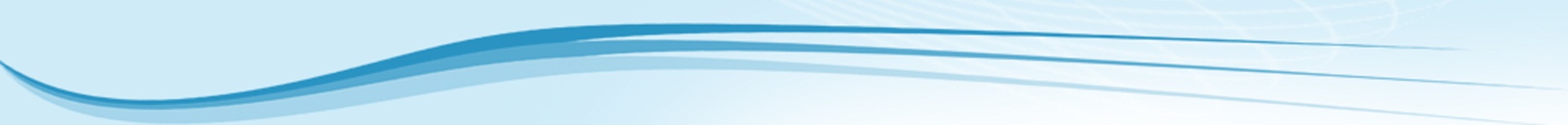 משימה משולשים לגזירה למטרה חקירת תכונות של משולשים דומים.לפניכם 8 משולשים זהים. גזרו 4 משולשים מתוך דף המשולשים. 
חברו את ארבעת המשולשים כך שייוצר משולש אחד "גדול".ענו על השאלות הבאות:
א.	מה תוכלו לומר על הזוויות של המשולש החדש? (התייחסו לזוויות המשולש המקורי)
              ___________________________________________________________
ב.	מה תוכלו לומר על אורך כל אחת מצלעות המשולש החדש? (התייחסו לצלעות  
             המשולש המקורי)
              ___________________________________________________________
ג.		מה תוכלו לומר על שטח המשולש החדש? (התייחסו לשטח המשולש המקורי)
              ___________________________________________________________   ד.            מה תוכלו לומר על היקפים המשולש החדש? (התייחסו לשטח המשולש המקורי)
    ___________________________________________________________מה תוכלו לומר על הקטע המחבר את אמצעי שתי הצלעות במשולש "הגדול"? _______________________________________________________________עבדו בזוגות. חברו 9 משולשים גזורים למשולש אחד "גדול".ענו על שאלה 2, סעיפים א-ג.	מה תוכלו לומר על היחס שבין צלעות משולש המחובר מ 4 משולשים  לצלעות משולש המחובר מ 9 משולשים? _________________________________________________________מה תוכלו לומר על היחס שבין שטח משולש המחובר מ 4 משולשים  לשטח משולש המחובר מ 9 משולשים? ______________________________________________________עבדו בזוגות. חברו 16 משולשים גזורים למשולש אחד "גדול".ענו על שאלה 2, סעיפים א-ג.מה תוכלו לומר על הקטע המחבר את אמצעי שתי הצלעות במשולש "הגדול"? _______________________________________________________________אם ניקח 25 משולשים נ לבניית משולש "גדול" היחס בין הצלעות של המשולש המקורי למשולש ה"גדול" שיתקבל יהיה: ___________נתון שהיחס בין הצלעות של משולש מקורי למשולש "גדול" הוא 1 : 7.
כמה משולשים הרכיבו את המשולש ה"גדול"? _________ מה תוכלו לומר על היחס שבין שטח משולש מקורי לשטח משולש המחובר ממספר כלשהו של משולשים? _________________________________________________________ מה תוכלו לומר על היחס שבין צלעות משולש מקורי לצלעות משולש המחובר ממספר כלשהו של משולשים? _________________________________________________________תמלאו את הטבלה הבאה: מסקנות על אורכי צלעות, גודל זוויות, יחסיםדף משולשים לגזירה לפעילות.מספר חלקים של משולשיםאורכי צלעותגודל זוויותשטח משולשהיקף משולשהיחס בין צלעות המשולש הראשון לבין המשולש הנוכחיהיחס בין היקף המשולש הראשון לבין היקף המשולש הנוכחיהיחס בין שטח המשולש הראשון לבין שטח המשולש הנוכחי1a,b,cSa+b+c42a,2b,2c4S2a+2b+2c91625